Освітяни столиці вийшли на акцію протесту  1 листопада 2016 освітяни столиці вийшли на масову акцію протесту під стіни Кабінету міністрів України та Верховної Ради України проти «драконівського» підвищення тарифів на житлово-комунальні послуги.   Організатором пікету виступила Київська міська організація Профспілки працівників освіти і науки України, яку очолює Олександр Яцунь. Під час мітингу він зауважив, що підняття тарифів потрібно розглядати в комплексі з прив’язкою до рівня заробітних плат всіх категорій працівників. За його словами підвищення мінімально заробітної плати є важливим кроком, проте без розмороження всієї ЄТС не можливо повноцінно провести реформу оплати праці.   У свою чергу вчителі також порушили питання субсидій, які на їхню думку мають надаватися малозабезпеченим, непрацездатним категоріям населення: пенсіонерам, особам, які не можуть забезпечити себе роботою, одиноким матерям тощо. Натомість Уряд змушує бюджетників просити допомоги у держави.   У ході мітингу учасники акції протесту прийняли резолюцію, в якій окреслили ряд вимог до Уряду та Парламенту.Від Кабінету Міністрів України освітяни вимагають:– ввести мораторій на підвищення цін і тарифів на житлово-комунальні послуги до відповідного підвищення розмірів заробітних плат, основних державних соціальних стандартів та гарантій;– упродовж 10 днів здійснити розрахунки економічно обґрунтованих та співмірних з розмірами пенсій, стипендій, заробітних плат тарифів на житлово-комунальні послуги;– «розморозити» ЄТС (передбачити розміри посадових окладів всіх працівників галузі «Освіта», виходячи з розміру посадового окладу працівника І тарифного розряду ЄТС, встановленого на рівні не менше мінімальної заробітної плати);– виконати вимоги ст. 62 Закону України «Про вищу освіту» щодо розміру академічної стипендії та кількості осіб, які її отримують;- запровадити дієвий механізм індексації грошових доходів населення;    Від Верховної Ради України освітяни вимагають:– передбачити видатки для «розмороження» ЄТС (встановлення розміру посадових окладів всіх працівників галузі «Освіта», виходячи з розміру посадового окладу працівника І тарифного розряду ЄТС, встановленого на рівні не менше мінімальної заробітної плати);– затвердити при прийнятті Закону України «Про Державний бюджет України на 2017 рік» обсяг видатків на виплату академічних та соціальних стипендій відповідно до вимог статті 62 Закону України «Про вищу освіту»;– підвищити рівень пенсійного забезпечення удвічі;– зняти обмеження на виплату пенсії працюючим пенсіонерам; скасувати віковий ценз для виходу на пенсію за вислугу років; скасувати поетапне підвищення стажу для виходу на пенсію за вислугу років;– відновити право застрахованих осіб та членів їхніх сімей на санаторно-курортне лікування та фінансування заходів з оздоровлення дітей за рахунок коштів соціального страхування;        Солідарну підтримку Києву висловили усі територіальні організації Профспілки з різних куточків України - Одеси, Херсону, Черкас, Харкова, Чернігова, Запоріжжя, Тернополя, Вінниці, Івано-Франківська, Львова, Рівного, Волинської, Дніпропетровської, Київської та інших областей та студентства з провідних навчальних закладів.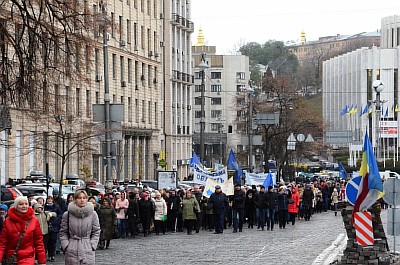 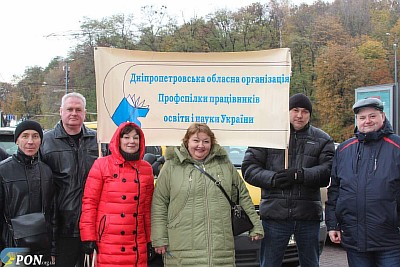 